RESUME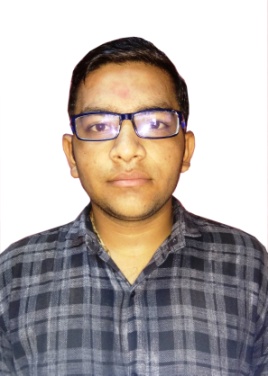                                         Parth Email: Parth.203985@2freemail.com  Objective:Looking for an opportunity to work in an organization where my skills and knowledge form a part of organization goals and work in teams to achieve the objectives.Qualification:Project:“Recycled Aggregate Application For Concrete ”Takes 50% of row materials from nature aggregate for the production of cement and concrete.Consumes 40% of  totalenergy for the production, transport, use of row material and final ones, as cement and concrete.  Creates 50% of total waste from old construction works (demolition waste.)Personal Skills And Strengths:Always learning attitude, Management skills and Habitat to accept challenging tasks.Ability to learn and support new applications and systems.Amiable and Amicable nature.Zeal to learn emerging Technologies.Experience:Site Engineer at Vraj Construction, Amreli Since 01-June-2016 to 11-Aug-2017.Job Profile:Civil Audit.Quality Control Inspection Programme.R&B Project Work.Supervision of civil works.Declaration:I hereby declare that all the information furnished above is correct to the best of my knowledge.                                                                                                           QualificationInstituteUniversity/ BoardYear of passingCGPA/PercentageDiploma CivilDr. J.N.Maheta Govt. PolytechnicGTU20167.55S.S.CKu. R.R. Gardi Vidhyalaya,Bhader, Taluka: DhariGSEB201175.80 %